ERASMUS INCOMING STUDENTTRANSCRIPT OF RECORDSDate	   Signature of registrar/dean/administration officer	   Stamp of institution:     (1)	Course unit code:	Refer to the ECTS information Package(2)	Duration of course unit:	Y  =  1 full academic year	1S = 1 semester			2S = 2 semesters	1T = 1 term/trimester		2T = 2 terms/trimesters(3)	Description of the institutional grading system:A = 1,0 – 1,5 herausragend/excellentB = 1,6 – 2,0 sehr gut/very goodC = 2,1 – 3,0 gut/goodD = 3,1 – 3,5 befriedigend/satisfyingE = 3,6 – 4,0 ausreichend/sufficientF = 4,1 – 5,0 durchgefallen - nicht ausreichend/fail – non-sufficient(4)	ECTS grading scale:(5)	ECTS credits:	1 full academic year	=	60 credits	1 semester		=	30 credits	1 term/trimester	=	20 credits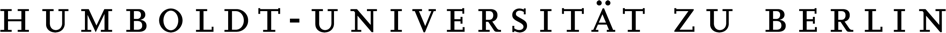 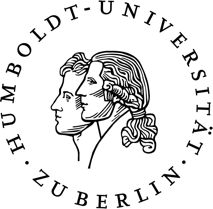 HU Berlin – Faculty of Philosophy – History DepartmentHumboldt-Universität zu BerlinPhilosophische FakultätInstitut für GeschichtswissenschaftenErasmus OfficeUnter den Linden 610117 BerlinGermanyNAME OF SENDING INSTITUTION:NAME OF SENDING INSTITUTION:Faculty/DepartmentFaculty/DepartmentECTS departmental coordinator: ECTS departmental coordinator: E-mail: E-mail: NAME OF STUDENT:  Degree: Date and place of birth: Field of Study:Matriculation number:        Study period: NAME OF RECEIVING INSTITUTION: NAME OF RECEIVING INSTITUTION: NAME OF RECEIVING INSTITUTION: Humboldt-Universität zu BerlinHumboldt-Universität zu BerlinHumboldt-Universität zu BerlinFaculty/Department:Faculty/Department:Faculty/Department:Institut für Geschichtswissenschaften / Department of HistoryInstitut für Geschichtswissenschaften / Department of HistoryInstitut für Geschichtswissenschaften / Department of HistoryErasmus ID code:Erasmus ID code:Erasmus ID code:D-BERLIN 13D-BERLIN 13D-BERLIN 13ECTS departmental coordinator: ECTS departmental coordinator: ECTS departmental coordinator: Dr. Benjamin ConradDr. Benjamin ConradDr. Benjamin ConradE-Mail:E-Mail:E-Mail:erasmus.geschichte@hu-berlin.deerasmus.geschichte@hu-berlin.deerasmus.geschichte@hu-berlin.deCourse Unit code (1)Title of the course unitTitle of the course unitTitle of the course unitTitle of the course unitDuration ofcourse unit (2)Duration ofcourse unit (2)Localgrade (3)Localgrade (3)ECTSgrade (4)ECTSgrade (4)ECTScredits (5)ECTScredits (5)(1) (2) (3) (4) (5) see explanation on back page(1) (2) (3) (4) (5) see explanation on back page(1) (2) (3) (4) (5) see explanation on back pageTotal:Total:25 ECTS25 ECTSECTS Grade% of successful students normally achieving the gradeDefinition (only of failing grades)ABCDEFXF1025302510--FAIL - some more work required before the credit can be awardedFAIL - considerable further work is required